          الخطة الدراسية الأسبوعية للصف الثاني الابتدائي 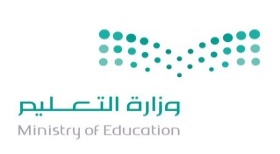                   الأسبوع الخامس عشر  (15)   من 9 /8/1440     إلى  13/8/1440 هـ                                           إعداد معلم الصف /  أحمد خلف الغامدي                                                         توقيع ولي أمر الطالب بالعلم : ........................................المادةاليومالمقررالمطلوب من الطالبإتقان معيار الحفظملاحظاتالقرآنالكريمالأحدتلاوة سورة النازعات   34 - 41حفظ الآيات المقررة في المنزل 100%   90%80%       لم يتقنالقرآنالكريمالاثنينتسميع المقطع السابق 100%   90%80%       لم يتقنالقرآنالكريمالثلاثاءتلاوة سورة النازعات   42 - الأخيرحفظ الآيات المقررة في المنزل 100%   90%80%       لم يتقنالقرآنالكريمالأربعاءتسميع المقطع السابق 100%   90%80%       لم يتقنالقرآنالكريمالخميسمراجعة وتقييم المقاطع السابقةلغتيالأحدالدرس 3 ( الطبيبة نورة )مع حل تمارين كتاب الطالب مع المعلم بعد أخذ الدرسقراءة الدرس قراءة جيدةحل تمارين كتاب الطالب مع المعلمكتابة نص (الطبيبة نورة ) في الدفتر     لغتيالاثنينالدرس 3 ( الطبيبة نورة )مع حل تمارين كتاب الطالب مع المعلم بعد أخذ الدرسقراءة الدرس قراءة جيدةحل تمارين كتاب الطالب مع المعلمكتابة نص (الطبيبة نورة ) في الدفتر     لغتيالثلاثاءالدرس 3 ( الطبيبة نورة )مع حل تمارين كتاب الطالب مع المعلم بعد أخذ الدرسقراءة الدرس قراءة جيدةحل تمارين كتاب الطالب مع المعلمكتابة نص (الطبيبة نورة ) في الدفتر     لغتيالأربعاءالدرس 3 ( الطبيبة نورة )مع حل تمارين كتاب الطالب مع المعلم بعد أخذ الدرسقراءة الدرس قراءة جيدةحل تمارين كتاب الطالب مع المعلمكتابة نص (الطبيبة نورة ) في الدفتر     لغتيالخميسالدرس 3 ( الطبيبة نورة )مع حل تمارين كتاب الطالب مع المعلم بعد أخذ الدرسقراءة الدرس قراءة جيدةحل تمارين كتاب الطالب مع المعلمكتابة نص (الطبيبة نورة ) في الدفتر     توحيدالخميسمراجعة عامة لما سبق + تقييم مراجعة الدروسفقهالاثنينمراجعة عامة لما سبق + تقييم مراجعة الدروسعلومالأحد- الدرس الثاني : ( استكشاف الفضاء ) - مراجعة الفصل الثاني عشرقراءة الدرس مع فهمهعلومالاثنين- الدرس الثاني : ( استكشاف الفضاء ) - مراجعة الفصل الثاني عشرقراءة الدرس مع فهمهرياضياتالأحدتقدير ناتج الجمعقراءة الدرس مع فهمه رياضياتالاثنينتصحيح الكتب رياضياتالثلاثاءمراجعة وتقييمرياضياتالأربعاءمراجعة وتقييمرياضياتالخميسمراجعة وتقييمملاحظات عامة للمعلم على الطالب ................................................................................................................................................................................................................................................................................................ملاحظات ولي أمر الطالب................................................................................................................................................................................................................................................................................................